Предметно-развивающая среда в средней группе «Пчелки»Организация развивающей среды в   средней группе построена таким образом, чтобы дать возможность наиболее эффективно развивать индивидуальность каждого ребёнка с учётом его склонностей, интересов, уровня активности.Основные направления создания предметно-пространственной среды отражены в «Концепции построения развивающей среды для организации жизни детей и взрослых в системе дошкольного образования».Принцип дистанции, позиции при взаимодействии ориентирует на организацию пространства для общения взрослого с ребёнком «глаза в глаза», которая способствует установлению оптимального контакта с детьми. Реализуется путём подбора мебели с учётом возраста детей (регулируемые ножки у столов, стульчиков, доска на уровне глаз детей и др.).Принцип активности, возможности её проявления и формирования у детей и взрослых путём их участия в создании своего предметного окружения. Реализуется участием детей и взрослых в создании игр, атрибутов для театрализованной деятельности, сюжетно-ролевых игр, настольного театра.Принцип стабильности – динамичности, предусматривает создание условий для изменения и созидания окружающей среды в соответствии со вкусами, настроениями, меняющимися возможностями детей. Реализуется с помощью мобильности мебели, изменения уголков в соответствии с возрастом детей.Принцип комплексирования и гибкого зонирования, реализующий возможность построения непересекающихся сфер активности и позволяющий детям заниматься одновременно разными видами деятельности, не мешая друг другу.Принцип эстетической организации, сочетание привычных и неординарных элементов.Принцип открытости – закрытости.  Среда готова к изменению, корректировке, развитию.Принцип «половых и возрастных различий» как возможность для девочек и мальчиков проявлять свои склонности в соответствии с принятыми в нашем обществе эталонами мужественности и женственности.Модель развивающей среды нашей группы создавалась с учётом вышеизложенных принципов. Необходимо отметить, что такое построение среды даёт детям чувство психологической защищённости, помогает развитию личности, способностей, овладению разными способами деятельности. Приём детей осуществляется в раздевалке группы, где находятся индивидуальные шкафчики для детей.   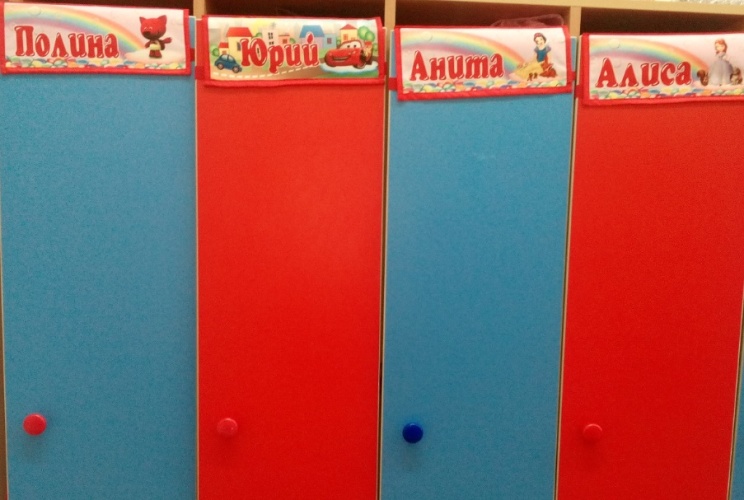 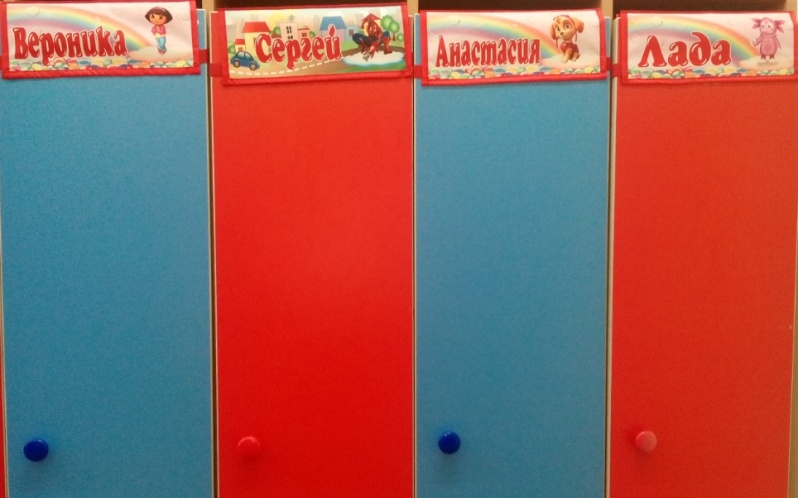 Здесь же расположен информационный уголок для родителей, куда помещается необходимая информация по детскому саду, консультации и советы родителям; доска для детского творчества, девиз, гимн, песня, правила группы «Пчелки».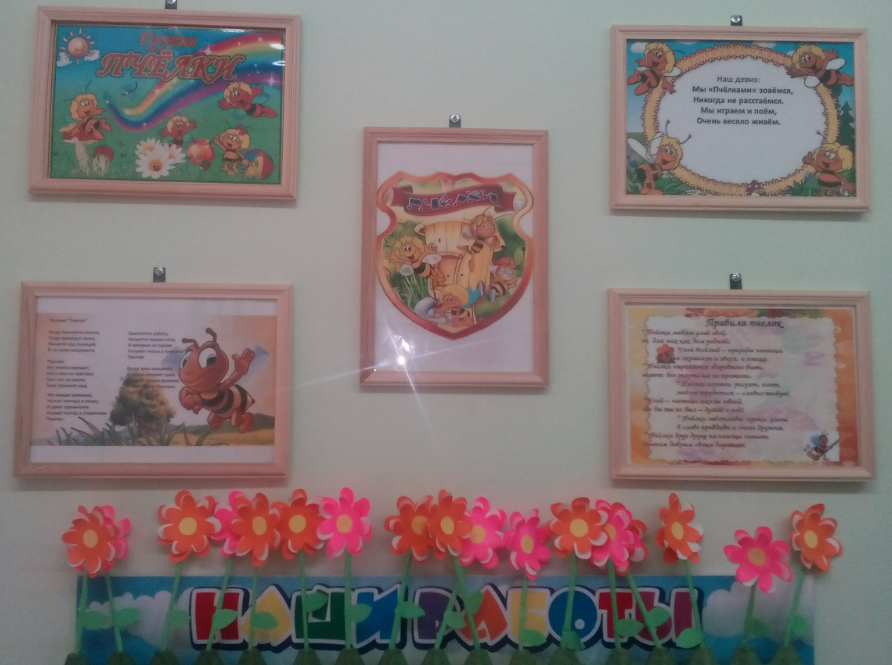 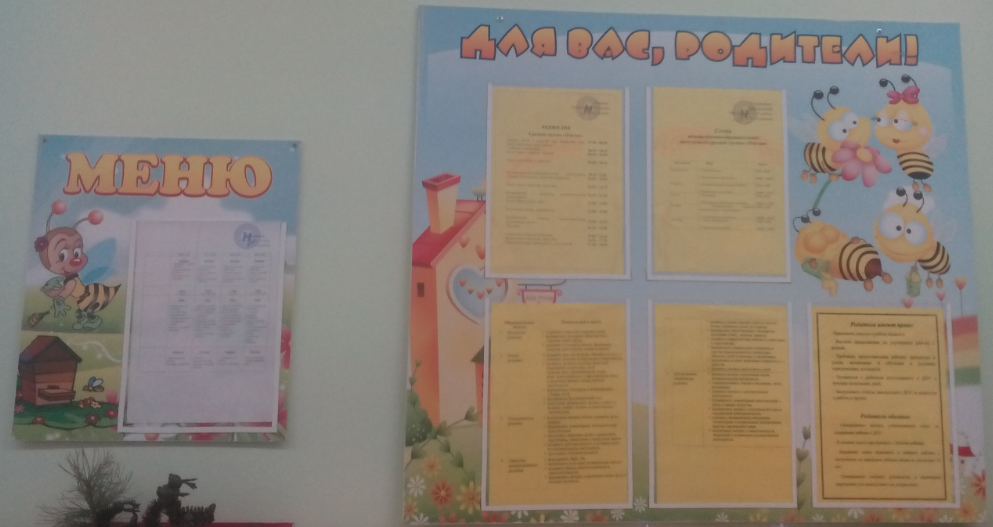 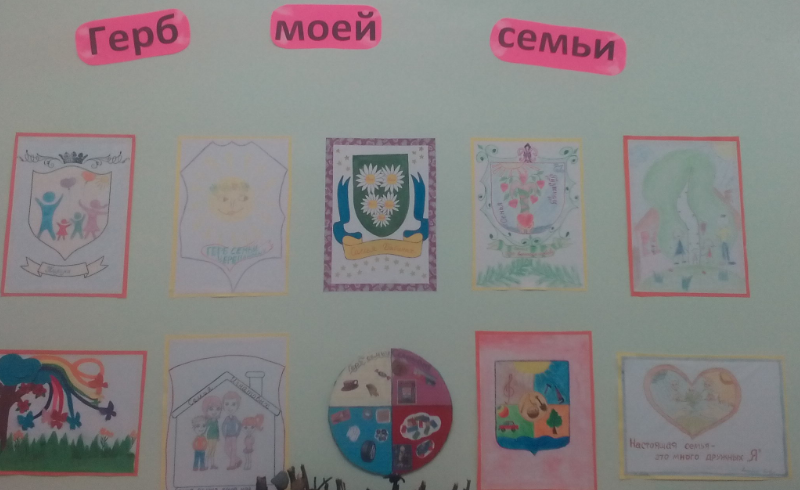 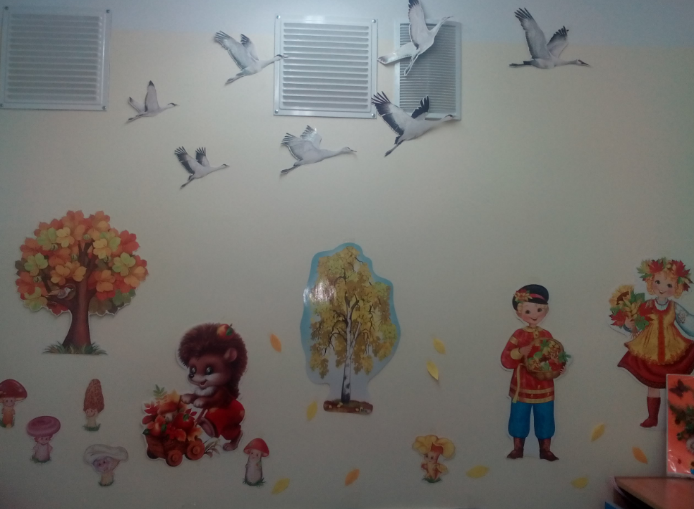 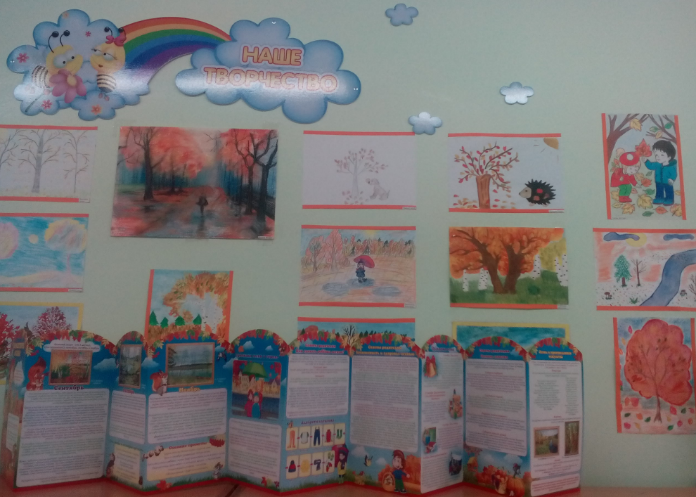 Наличие учебной (интеллектуальной), игровой (творческой), бытовой зон и зоны отдыха позволяет использовать помещение группы наилучшим образом. Создавая развивающую среду, мы учитывали возрастные и индивидуальные особенности детей. Столы в учебной зоне с регулируемыми ножками. Каждый стол промаркирован в соответствии с ростом детей (зелёные прямоугольники, красные квадраты). В учебной зоне размещены: центр творчества, мастерская, уголок природы, кабинет, мини-библиотека, уголок сенсомоторного развития, центр экспериментирования, уголок музыкального развития, патриотический уголок. Такое размещение связано с тем, что расположенные рядом столы и стулья позволяют использовать эти «функциональные помещения» как на занятиях, так и в свободной деятельности, в индивидуальной работе с детьми.Целью центра творчества является формирование творческого потенциала детей, развитие интереса к изо-деятельности, формирование эстетического восприятия, воображения, художественно-творческих способностей, самостоятельности, активности. В этом центре дети обычно проводят много времени, рисуя, создавая поделки из пластилина, вырезая из бумаги и т. д.Работы детей мы размещаем в группе на доске с помощью магнитов, а также в раздевалке на доске творчества. Поделки из пластилина размещаются на специальной подставке в виде индивидуальных отделов на доске для лепки.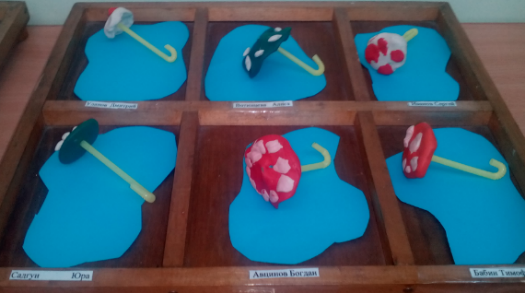 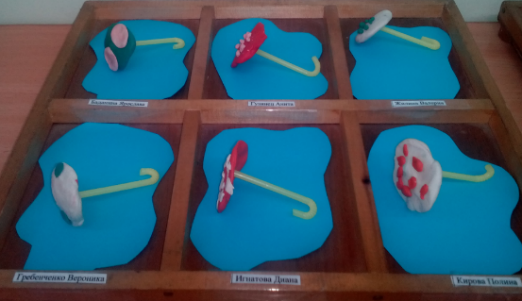 Часть учебной зоны выделена под мастерскую, где находятся материалы для конструирования, а также игры по ориентировке в пространстве. Материал по конструированию классифицирован по форме и размеру и хранится в специально отведённых для него коробках, а также имеется крупный напольный строительный материал, мягкие модули.Размещён он в игровой зоне, в выкатных ящиках, так как свободное пространство на полу даёт возможность сооружать постройки, в которые дети любят забираться и играть. Для обыгрывания готовых построек имеются наборы разных мелких игрушек. В мастерской помещён также природный материал, для изготовления поделок, который дети и родители сами собирают. Он хранится в специальных ёмкостях.Уголок природы расположен непосредственно у окна. Цель: обогащение представления детей о многообразии природного мира, воспитания любви и бережного отношения к природе, приобщение детей к уходу за растениями и животными, формирование начал экологической культуры, что является приоритетным направлением в развитии детского сада. Здесь мы создаём условия для наблюдения за комнатными растениями, учим детей правильному уходу за ними. В уголке природы помещены краеведческие материалы (фотографии посёлка, гербарии растений, типичных для нашего района).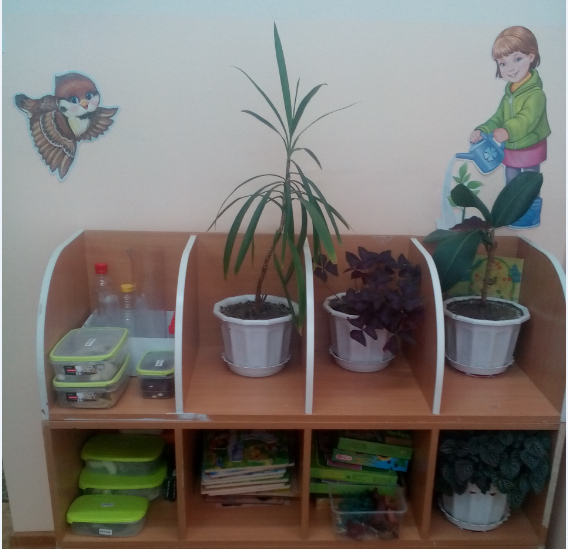 Рядом расположен центр экспериментирования, где мы проводим простейшие опыты, развиваем мышление детей, любознательность, познавательную активность.Предметное наполнение центра экспериментирования включает в себя:1. Микроскоп2. Лупа, большая и маленькая3. Ёмкости для воды4. Ёмкость с песком5. Камешки плавающие и тонущие6. Шарики воздушные7. Формочки с крышками8. Палочки разной длины9. Нитки, проволока10. Металлическая ёмкость11. НасосДля обеспечения богатства сенсорных впечатлений создан уголок сенсомоторного развития, предназначенный также для развития мелкой моторики, тактильных ощущений. Здесь дети учатся застёгивать пуговицы, завязывать ленточки, шнурки и др. Мини-библиотека представляет собой столик с полочками для книг и иллюстраций к сказкам, произведениям. Мини-библиотека размещена рядом с центром творчества, чтобы дети могли рассматривать книги и здесь же рисовать к ним иллюстрации. Все книги и иллюстрации обновляются 1 – 2 раза в месяц. Новые книги выставляются в соответствии с программой по чтению.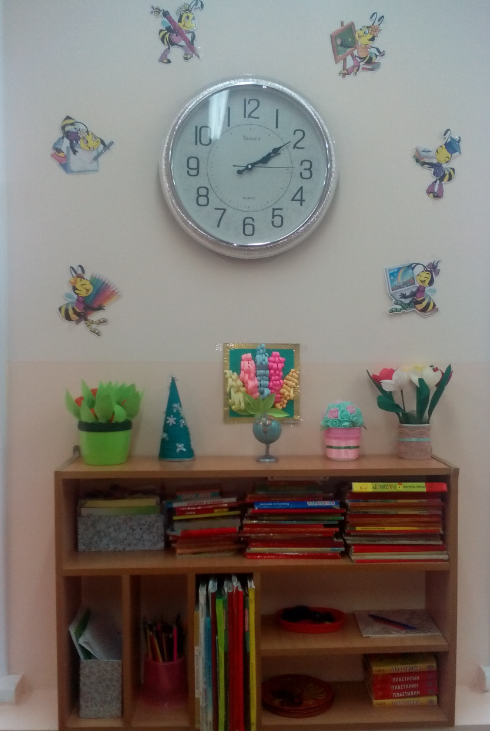 Моделируя развивающую среду, мы выделили часть учебной зоны, где разместили материалы по окружающему миру, математике, развитию речи, наборы дидактических игр, картотеки стихов и загадок. Уголок музыкального развития способствует формированию интереса к музыке, знакомит с музыкальными инструментами. Дети учатся играть простейшие мелодии на различных музыкальных инструментах. В нашей группе создана фонотека, в которой находятся записи классической и народной музыки, звуки леса, моря, различные сказки.Патриотический уголок, расположенный в учебной зоне, отражает приоритетное направление развития детского сада, способствует формированию патриотических чувств, знакомит детей с символикой нашей страны, посёлка.Игровая зона позволяет создавать условия для творческой деятельности детей, развития фантазии, формирования игровых умений, реализации игровых замыслов, воспитания дружеских взаимоотношений между детьми.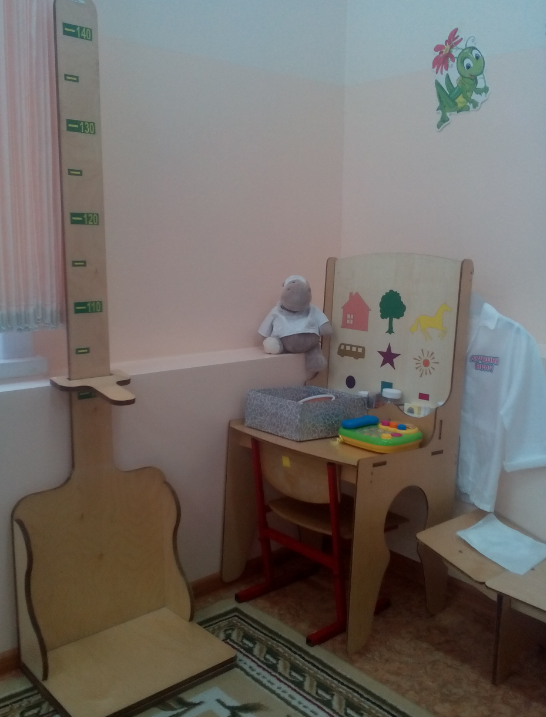 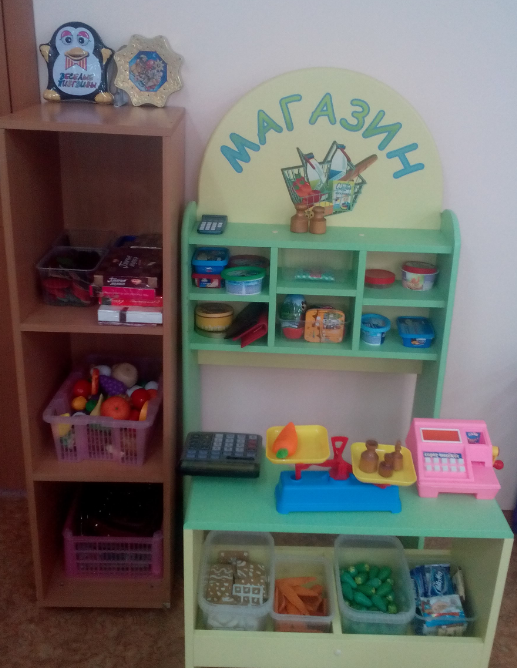 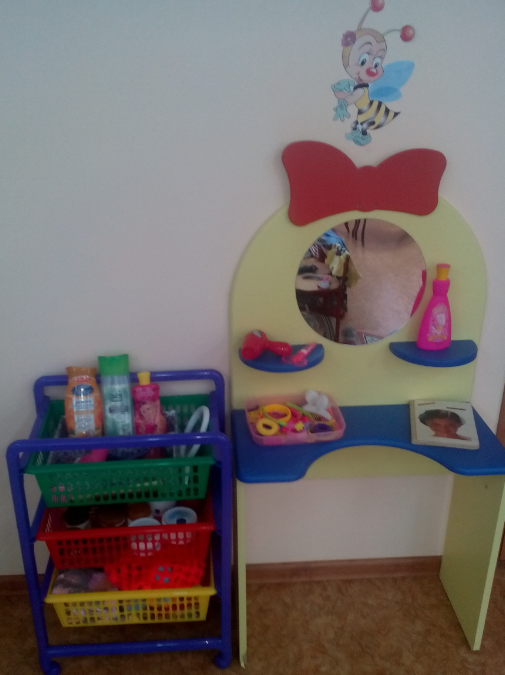 Игровая зона оснащена уголками и атрибутами для сюжетно – ролевых игр, подобранных с учётом возрастных и индивидуальных особенностей детей, куклами, машинами, игрушечными дикими и домашними животными.Мебель в игровой зоне функциональна, легко трансформируется, что позволяет варьировать пространство зоны (столик, скамеечка, гладильная доска, кровать-качалка).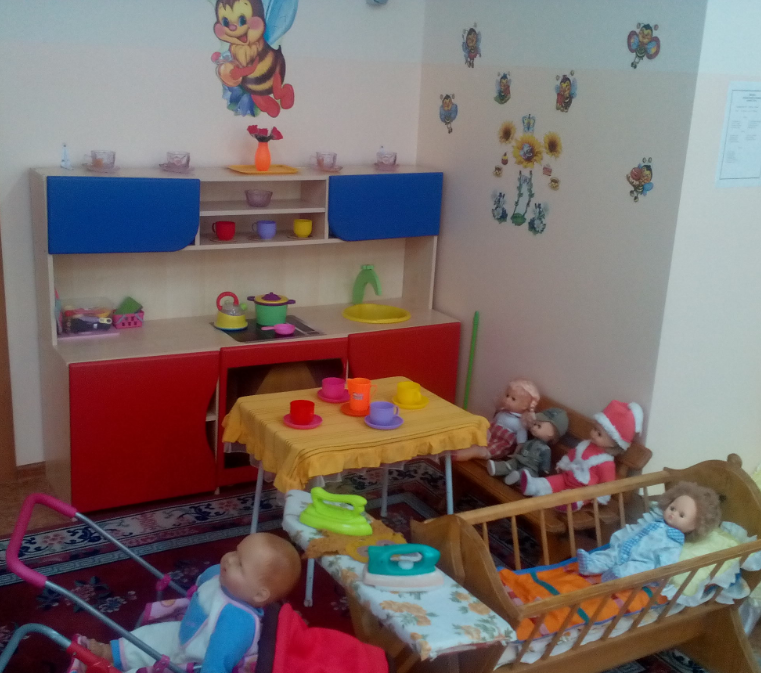 Наша развивающая среда соответствует интересам мальчиков и девочек.Например, для девочек есть швейные машинки, утюги, куклы, пупсы, игрушечный домик для кукол; для мальчиков – наборы инструментов, солдатиков, военной техники.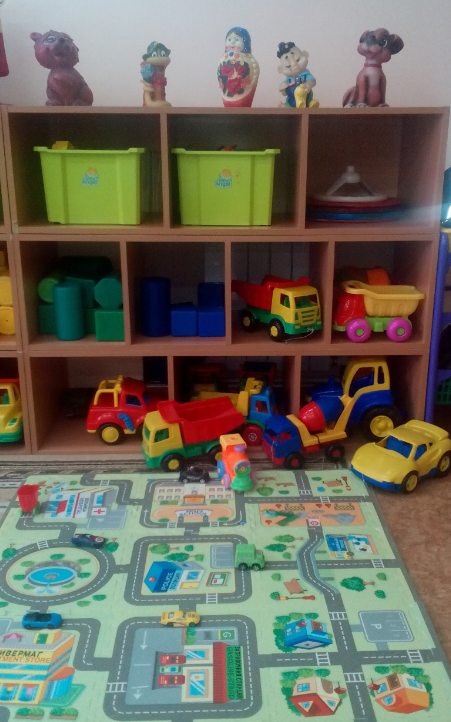 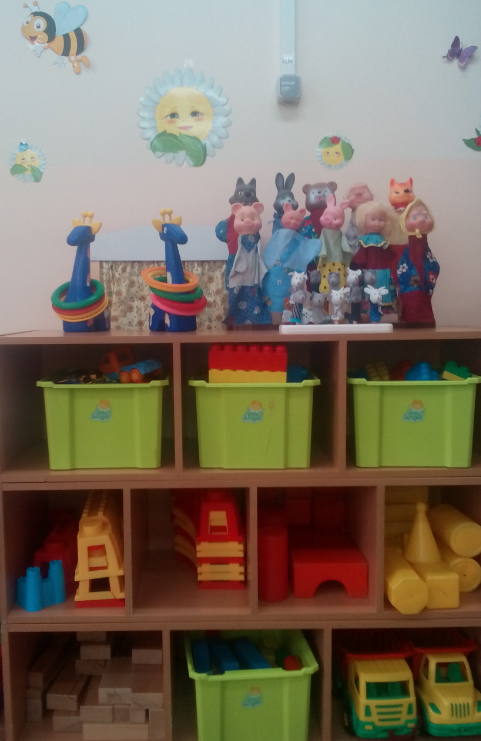 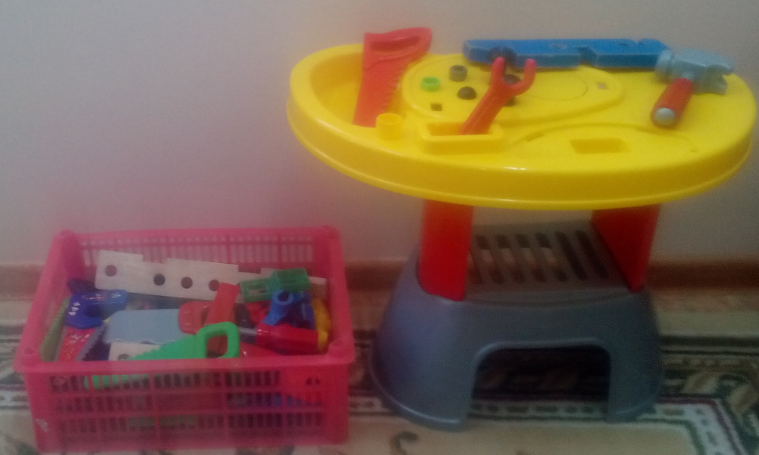 В игровой зоне располагается уголок ряжения и театр, способствующий стимулировать творческие замыслы, индивидуальные творческие проявления. В создании театра игрушек-самоделок активное участие принимают сами дети, а атрибуты для театра и режиссёрских игр (элементы костюмов) шьют родители. 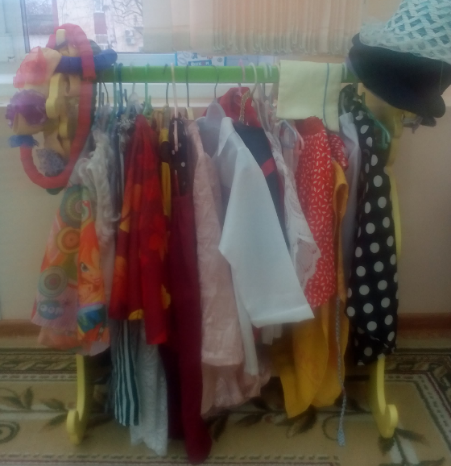 В бытовой зоне располагается уголок дежурства. Цель: формирование умения выполнять обязанности дежурных, воспитывать положительное отношение к труду, самостоятельность. Все игрушки игровой материал размещён таким образом, чтобы дети могли свободно им играть и убирать на место. Для этого имеются стеллажи, шкафы, выдвижные ящики. Игровой материал и игрушки соответствуют возрасту детей и требованиям СанПиНа.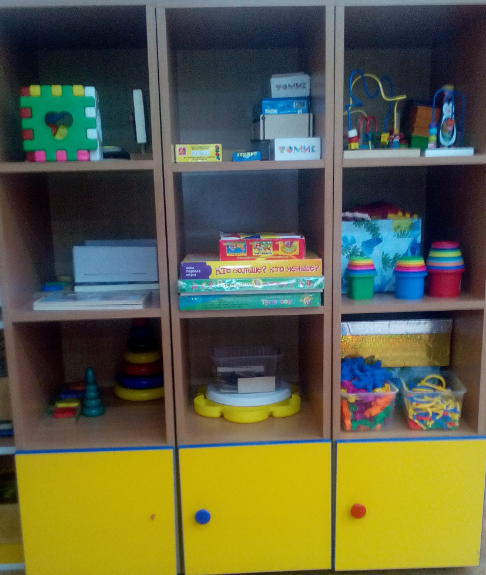 Создавая нашу развивающую среду, мы постарались сделать её информативно богатой, что обеспечивается разнообразием тематики, многообразием дидактического и информационного материала. Все компоненты развивающей среды сочетаются между собой по содержанию, художественному решению, обеспечивают содержательное общение взрослых и детей.